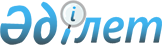 "Ресми статистикалық ақпаратты тарату кестесінде көзделмеген статистикалық ақпаратты беру" мемлекеттік қызметін көрсету қағидаларын бекіту туралыҚазақстан Республикасы Ұлттық экономика министрінің 2020 жылғы 6 сәуірдегі № 24 бұйрығы. Қазақстан Республикасының Әділет министрлігінде 2020 жылғы 7 сәуірде № 20335 болып тіркелді.       "Мемлекеттік көрсетілетін қызметтер туралы" 2013 жылғы 15 сәуірдегі Қазақстан Республикасы Заңының 10-бабының 1) тармақшасына сәйкес БҰЙЫРАМЫН:       1. Қоса беріліп отырған "Ресми статистикалық ақпаратты тарату кестесінде көзделмеген статистикалық ақпаратты беру" мемлекеттік қызметін көрсету қағидалары бекітілсін.       2. Осы бұйрыққа қосымшаға сәйкес Қазақстан Республикасы Ұлттық экономика министрлігінің кейбір бұйрықтарының күші жойылды деп танылсын.      3. Статистика комитеті заңнамада белгіленген тәртіппен:      1) осы бұйрықты Қазақстан Республикасының Әділет министрлігінде мемлекеттік тіркеуді;       2) осы бұйрықты Қазақстан Республикасы Ұлттық экономика министрлігінің интернет-ресурсында орналастыруды;        3) осы бұйрық Қазақстан Республикасының Әділет министрлігінде мемлекеттік тіркелгеннен кейін он жұмыс күні ішінде осы тармақтың 1) және 2) тармақшаларында көзделген іс-шаралардың орындалуы туралы мәліметтерді Қазақстан Республикасы Ұлттық экономика министрлігінің Заң департаментіне беруді қамтамасыз етсін.      4. Осы бұйрықтың орындалуын бақылау Қазақстан Республикасының Ұлттық экономика бірінші вице-министріне жүктелсін.      5. Осы бұйрық алғашқы ресми жарияланған күнінен кейін күнтізбелік он күн өткен соң қолданысқа енгізіледі.       "КЕЛІСІЛДІ"      Қазақстан Республикасының      Цифрлық даму, инновациялар      және аэроғарыш өнеркәсібі министрлігі "Ресми статистикалық ақпаратты тарату кестесінде көзделмеген статистикалық ақпаратты беру" мемлекеттік қызметін көрсету қағидалары 1-тарау. Жалпы ережелер       1. Осы "Ресми статистикалық ақпаратты тарату кестесінде көзделмеген статистикалық ақпаратты беру" мемлекеттік қызметін көрсету қағидалары (бұдан әрі – Қағидалар) "Мемлекеттік көрсетілетін қызметтер туралы" 2013 жылғы 15 сәуірдегі Қазақстан Республикасы Заңының 10-бабының 1) тармақшасына сәйкес (бұдан әрі – Заң) әзірленді және "Ресми статистикалық ақпаратты тарату кестесінде көзделмеген статистикалық ақпаратты беру" мемлекеттік қызметін көрсету (бұдан әрі – мемлекеттік көрсетілетін қызмет) тәртібін айқындайды.      2. Мемлекеттік көрсетілетін қызметті "Қазақстан Республикасы Стратегиялық жоспарлау және реформалар агенттігі Ұлттық статистика бюросының Ақпараттық-есептеу орталығы" шаруашылық жүргізу құқығындағы республикалық мемлекеттік кәсіпорны және оның облыстардағы, Нұр-Сұлтан, Алматы және Шымкент қалаларындағы филиалдары (бұдан әрі – көрсетілетін қызметті беруші) жеке және заңды тұлғаларға (бұдан әрі – көрсетілетін қызметті алушы) осы Қағидаларға сәйкес көрсетеді.      Ескерту. 2-тармақ жаңа редакцияда - ҚР Стратегиялық жоспарлау және реформалар агенттігі төрағасының 26.08.2021 № 2 (алғашқы ресми жарияланған күнінен кейін күнтізбелік он күн өткен соң қолданысқа енгізіледі) бұйрығымен.
 2-тарау. Мемлекеттік қызметті көрсету тәртібі       3. Мемлекеттік қызметті алу үшін көрсетілетін қызметті алушылар көрсетілетін қызметті берушінің осы Қағидаларына 1 және 2-қосымшаларға сәйкес нысандар бойынша не "электрондық үкіметтің" www.egov.kz веб-порталы (бұдан әрі – портал) арқылы көрсетілетін қызметті алушының электрондық цифрлық қолтаңбасымен куәландырылған электрондық нысанда өтініш (бұдан әрі – өтініш) береді.       Қызмет көрсету процесінің сипаттамаларын, нысанын, мазмұны мен нәтижесін, сондай-ақ мемлекеттік қызмет көрсету ерекшеліктерін ескере отырып, өзге де мәліметтерді қамтитын мемлекеттік қызмет көрсетуге қойылатын негізгі талаптар тізбесі осы Қағидаларға 3-қосымшаға сәйкес мемлекеттік көрсетілетін қызметтің стандартында жазылған.       4. Көрсетілетін қызметті беруші арқылы өтініш берген кезде көрсетілетін қызметті алушыға осы Қағидаларға 4-қосымшаға сәйкес нысан бойынша өтініш қарауға қабылданғаны туралы хабарлама беріледі. Портал арқылы жүгінген кезде көрсетілетін қызметті алушының "жеке кабинетіне" мемлекеттік қызметті көрсетуге сұрау салуды қабылдау туралы мәртебе нәтижені алу күні мен уақыты көрсетіле отырып жолданады.       5. Көрсетілетін қызметті беруші құжаттар түскен күні оны қабылдауды және тіркеуді жүзеге асырады. Көрсетілетін қызметті алушы жұмыс уақыты аяқталғаннан кейін, демалыс және мереке күндері жүгінген жағдайда 2015 жылғы 23 қарашадағы Қазақстан Республикасының Еңбек кодексіне және "Қазақстан Республикасындағы мерекелер туралы" 2001 жылғы 13 желтоқсандағы Қазақстан Республикасының Заңына сәйкес өтінішті қабылдау және мемлекеттік қызметті көрсету келесі жұмыс күні жүзеге асырылады.      6. Көрсетілетін қызметті беруші жеке басын куәландыратын құжаттар, заңды тұлғаны мемлекеттік тіркеу (қайта тіркеу) туралы мәліметті "электрондық үкімет" шлюзі арқылы тиісті мемлекеттік ақпараттық жүйелерден алады.      7. Осы Қағидаларға сәйкес мемлекеттік көрсетілетін қызметті көрсету үшін қажетті құжаттар тізбесі, мәліметтер жоқ болған жағдайда көрсетілетін қызметті беруші 2 (екі) жұмыс күні ішінде көрсетілетін қызмет алушыға "Мемлекеттік көрсетілетін қызметтер туралы" Қазақстан Республикасы Заңының 19-1-бабы 2-тармағына сәйкес себептерін көрсетумен жауап жолдайды.      Егер көрсетілетін қызметті алушы хабарламаны алған күнінен бастап 2 (екі) жұмыс күні ішінде оны Қағидалардың талаптарына сәйкестікке келтірмеген жағдайда осы Қағидаларға 5-қосымшаға сәйкес нысан бойынша көрсетілетін қызметті беруші өтінішті одан әрі қараудан бас тартуды жолдайды.      Ескерту. 7-тармақ жаңа редакцияда - ҚР Стратегиялық жоспарлау және реформалар агенттігі төрағасының 26.08.2021 № 2 (алғашқы ресми жарияланған күнінен кейін күнтізбелік он күн өткен соң қолданысқа енгізіледі) бұйрығымен.
       8. Сұратылатын статистикалық ақпарат болған жағдайда көрсетілетін қызметті беруші құжаттар тіркелген күннен бастап 6 (алты) жұмыс күні ішінде көрсетілетін қызметті алушының өтініші бойынша статистикалық ақпаратты қалыптастырады және "Мемлекеттік статистика саласындағы мемлекеттік монополия субъектісі өндіретін және (немесе) өткізетін тауарларға (жұмыстардың, көрсетілетін қызметтердің) бағаны бекіту туралы" Қазақстан Республикасы Ұлттық экономика министрінің міндетін атқарушының 2014 жылғы 31 желтоқсандағы № 199 бұйрығына сәйкес (Нормативтік құқықтық актілерді мемлекеттік тіркеу тізілімінде № 10161 болып тіркелген) мемлекеттік көрсетілетін қызмет құнын есептеу негізінде төлем шотын береді, ол көрсетілетін қызметті алушының өтініште көрсетілген электрондық поштасына не порталға "жеке кабинетіне" жіберіледі. Көрсетілетін қызметті алушыдан төлемді күту мерзімі мемлекеттік қызметті көрсету мерзімі аяқталғанға дейін кемінде 2 (екі) жұмыс күнін құрайды.       Төлемді алғаннан кейін көрсетілетін қызметті беруші статистикалық ақпаратты көрсетілетін қызметті алушының өтініште көрсетілген электрондық поштасына ұсынады. Порталға жүгінген кезде көрсетілетін қызметті алушының "жеке кабинетіне" осы Қағидаларға 6-қосымшаға сәйкес нысан бойынша статистикалық ақпаратты ұсыну туралы хабарлама жібереді.      9. Егер көрсетілген мерзімде төлем жасалмаса, көрсетілетін қызметті беруші мемлекеттік қызметті көрсетуден бас тартады.       10. Заңының 5-бабының 2-тармағының 11) тармақшасына сәйкес көрсетілетін қызметті беруші мемлекеттік қызметті көрсету сатысы туралы деректерді ақпараттандыру саласындағы уәкілетті орган белгілеген тәртіппен мемлекеттік қызметтер көрсету мониторингісінің ақпараттық жүйесіне енгізуді қамтамасыз етеді. 3-тарау. Көрсетілетін қызметті берушінің және (немесе) оның лауазымды адамдарының мемлекеттік қызметтерді көрсету мәселелері бойынша шешімдеріне, әрекеттеріне (әрекетсіздігіне) шағымдану тәртібі      11. Көрсетілетін қызметті берушінің мемлекеттік қызметті көрсету мәселелері бойынша шешіміне, әрекеттеріне (әрекетсіздігіне) шағым көрсетілетін қызметті берушінің, Қазақстан Республикасы Стратегиялық жоспарлау және реформалар агенттігінің (бұдан әрі – Агенттік), Қазақстан Республикасы Стратегиялық жоспарлау және реформалар агенттігінің Ұлттық статистика бюросының (бұдан әрі – Бюро) басшысының атына немесе мемлекеттік қызметтерді көрсету сапасын бағалау және бақылау жөніндегі уәкілетті органға Қазақстан Республикасының заңнамасына сәйкес беріледі.      Ескерту. 11-тармақ жаңа редакцияда - ҚР Стратегиялық жоспарлау және реформалар агенттігі төрағасының 26.08.2021 № 2 (алғашқы ресми жарияланған күнінен кейін күнтізбелік он күн өткен соң қолданысқа енгізіледі) бұйрығымен.
      12. Заңның 25-бабы 2-тармағына сәйкес көрсетілетін қызметті берушінің, Агенттіктің немесе Бюроның атына келіп түскен көрсетілетін қызметті алушының шағымы тіркелген күнінен бастап 5 (бес) жұмыс күні ішінде қаралуға жатады.      Ескерту. 12-тармақ жаңа редакцияда - ҚР Стратегиялық жоспарлау және реформалар агенттігі төрағасының 26.08.2021 № 2 (алғашқы ресми жарияланған күнінен кейін күнтізбелік он күн өткен соң қолданысқа енгізіледі) бұйрығымен.
      13. Көрсетілетін қызметті алушының мемлекеттік қызметтерді көрсету сапасын бағалау және бақылау жөніндегі уәкілетті органның мекенжайына келіп түскен шағымы тіркелген күнінен бастап 15 (он бес) жұмыс күні ішінде қаралуға жатады.      14. Көрсетілген мемлекеттік қызметтің нәтижелерімен келіспеген жағдайда көрсетілетін қызметті алушы Қазақстан Республикасының заңнамасында белгіленген тәртіппен сотқа жүгіне алады. Жеке тұлғаларға арналған өтініш      Осы өтінішке қосымшаға сәйкес      ________________________________________________________________________      _________________________________ үшін _________________________________      (статистикалық ақпаратты алу мақсатын, кезеңін, кезеңділігін көрсету)      статистикалық ақпаратты беруіңізді сұраймын.      Қосымша ______ парақта.      Жеке тұлғаның деректемелері:        Жеке куәліктің нөмірі _____________________________        Жеке сәйкестендіру нөмірі _____________________________        Нақты мекенжайы _____________________________        Телефоны және факс _____________________________        Электронды мекенжайы _____________________________        _____________ ____________________________________       (қолы, күні) (Аты, әкесінің аты (болған жағдайда), тегі)       Ақпараттық жүйелерде қамтылған, заңмен        қорғалатын құпияны құрайтын мәліметтерді пайдалануға       келісемін      20__ж. "__"________      ________ (қолы) Заңды тұлғаларға арналған өтініш      Осы өтінішке қосымшаға сәйкес      ________________________________________________________________________      _________________________________ үшін ___________________________________      (статистикалық ақпаратты алу мақсаты, кезеңі, кезеңділігін көрсету)      статистикалық ақпаратты беруіңізді сұраймын.      Қосымша: ______ парақта.       Заңды тұлғаның деректемелері:        Бизнес сәйкестендіру нөмірі _____________________________        Жеке сәйкестендіру коды _____________________________        Банктік сәйкестендіру коды _____________________________        Заңды мекенжайы _____________________________        Нақты мекенжайы _____________________________        Телефоны және факс _____________________________        Электронды мекенжайы _____________________________        Басшы________________ ________________________________________.                   (қолы) (Аты, әкесінің аты (болған жағдайда), тегі)      Орындаушы: _________________      Телефон: _________________       Ақпараттық жүйелерде қамтылған, заңмен        қорғалатын құпияны құрайтын мәліметтерді       пайдалануға келісемін      20__ж. "__" _______      ________ (қолы)       Ескерту. 3-қосымша жаңа редакцияда - ҚР Стратегиялық жоспарлау және реформалар агенттігі төрағасының 26.08.2021 № 2 (алғашқы ресми жарияланған күнінен кейін күнтізбелік он күн өткен соң қолданысқа енгізіледі) бұйрығымен. Өтінішті қабылдау туралы хабарлама      20___ жылғы "___" ________________      "Қазақстан Республикасының Ұлттық экономика министрлігі Статистика комитетінің Ақпараттық-есептеу орталығы" шаруашылық жүргізу құқығындағы республикалық мемлекеттік кәсіпорны Сіздің статистикалық ақпаратты ұсыну туралы өтінішіңізді қарауға қабылдады.       Директор ____________________ Мемлекеттік қызметті көрсетуден бас тарту туралы хабарлама       Ескерту. 5-қосымша жаңа редакцияда - ҚР Стратегиялық жоспарлау және реформалар агенттігі төрағасының 26.08.2021 № 2 (алғашқы ресми жарияланған күнінен кейін күнтізбелік он күн өткен соң қолданысқа енгізіледі) бұйрығымен.      Сіздің 20__ жылғы____________ №_______ сұрау салуыңызға "Қазақстан Республикасы Стратегиялық жоспарлау және реформалар агенттігі Ұлттық статистика бюросының Ақпараттық-есептеу орталығы" шаруашылық жүргізу құқығындағы республикалық мемлекеттік кәсіпорны (бұдан әрі – "АЕО" РМК) 20___ жылғы ________ № ___бекітілген (Нормативтік-құқықтық актілерді мемлекеттік тіркеу тізілімінде № ____ болып тіркелген) Ресми статистикалық ақпаратты тарату кестесінде көзделмеген статистикалық ақпаратты беру қағидаларының 3-қосымшасының 9-тармағына сәйкес "АЕО" РМК Сізге мемлекеттік қызметті көрсетуден бас тартатынын хабарлайды.      Директор ___________ Статистикалық ақпаратты беру туралы хабарлама       Ескерту. 6-қосымша жаңа редакцияда - ҚР Стратегиялық жоспарлау және реформалар агенттігі төрағасының 26.08.2021 № 2 (алғашқы ресми жарияланған күнінен кейін күнтізбелік он күн өткен соң қолданысқа енгізіледі) бұйрығымен.      20___ жылғы "___" ________________ "Қазақстан Республикасы Стратегиялық жоспарлау және реформалар агенттігі Ұлттық статистика бюросының Ақпараттық-есептеу орталығы" шаруашылық жүргізу құқығындағы республикалық мемлекеттік кәсіпорны Сіздің 20___жылғы №____сұрау салуыңызға_________ деректер қалыптастырылғанын және көрсетілетін қызметті алушының электрондық мекенжайына жолданғанын хабарлайды.      Директор ____________________ Қазақстан Республикасы Ұлттық экономика министрлігінің күші жойылған кейбір бұйрықтарының тізбесі       1. "Ресми статистикалық ақпаратты тарату кестесінде көзделмеген статистикалық ақпаратты беру" мемлекеттік көрсетілетін қызмет стандартын бекіту туралы" Қазақстан Республикасы Ұлттық экономика министрінің міндетін атқарушының 2015 жылғы 27 наурыздағы № 258 бұйрығы (Нормативтік құқықтық актілерді мемлекеттік тіркеу тізілімінде № 10883 болып тіркелген, "Әділет" ақпараттық-құқықтық жүйесінде 2015 жылғы 12 мамырда жарияланған).       2. "Ресми статистикалық ақпаратты тарату кестесінде көзделмеген статистикалық ақпаратты беру" мемлекеттік көрсетілетін қызметінің регламентін бекіту туралы" Қазақстан Республикасы Ұлттық экономика министрінің 2015 жылғы 27 сәуірдегі № 359 бұйрығы (Нормативтік құқықтық актілерді мемлекеттік тіркеу тізілімінде № 11192 болып тіркелген, "Әділет" ақпараттық-құқықтық жүйесінде 2015 жылғы 11 маусымда жарияланған).       3. "Ресми статистикалық ақпаратты тарату кестесінде көзделмеген статистикалық ақпаратты ұсыну" мемлекеттік көрсетілетін қызметтің стандартын бекіту туралы" Қазақстан Республикасы Ұлттық экономика министрінің міндетін атқарушының 2015 жылғы 27 наурыздағы № 258 бұйрығына өзгерістер енгізу туралы" Қазақстан Республикасы Ұлттық экономика министрінің міндетін атқарушының 2017 жылғы 15 наурыздағы № 119 бұйрығы (Нормативтік құқықтық актілерді мемлекеттік тіркеу тізілімінде № 15063 болып тіркелген, 2017 жылғы 18 мамырда Қазақстан Республикасы нормативтік құқықтық актілерінің эталондық бақылау банкінде жарияланған).       4. "Ресми статистикалық ақпаратты тарату кестесінде көзделмеген статистикалық ақпаратты ұсыну" мемлекеттік көрсетілетін қызметінің регламентін бекіту туралы" Қазақстан Республикасы Ұлттық экономика министрінің 2015 жылғы 27 сәуірдегі № 359 бұйрығына өзгерістер енгізу туралы" Қазақстан Республикасы Ұлттық экономика министрінің 2017 жылғы 5 шілдедегі № 271 бұйрығы (Нормативтік құқықтық актілерді мемлекеттік тіркеу тізілімінде № 15471 болып тіркелген, 2017 жылғы 14 тамызда Қазақстан Республикасы нормативтік құқықтық актілерінің эталондық бақылау банкінде жарияланған).       5. "Ресми статистикалық ақпаратты тарату кестесінде көзделмеген статистикалық ақпаратты беру" мемлекеттік көрсетілетін қызмет стандартын бекіту туралы" Қазақстан Республикасы Ұлттық экономика министрінің міндетін атқарушының 2015 жылғы 27 наурыздағы № 258 бұйрығына өзгеріс енгізу туралы" Қазақстан Республикасы Ұлттық экономика министрінің міндетін атқарушының 2018 жылғы 23 қаңтардағы № 27 бұйрығы (Нормативтік құқықтық актілерді мемлекеттік тіркеу тізілімінде № 16366 болып тіркелген, 2018 жылғы 27 ақпанда Қазақстан Республикасы нормативтік құқықтық актілерінің эталондық бақылау банкінде жарияланған).       6. "Ресми статистикалық ақпаратты тарату кестесінде көзделмеген статистикалық ақпаратты беру" мемлекеттік көрсетілетін қызметінің регламентін бекіту туралы" Қазақстан Республикасы Ұлттық экономика министрінің 2015 жылғы 27 сәуірдегі № 359 бұйрығына өзгеріс енгізу туралы" Қазақстан Республикасы Ұлттық экономика министрінің 2018 жылғы 9 сәуірдегі № 140 бұйрығы (Нормативтік құқықтық актілерді мемлекеттік тіркеу тізілімінде № 16815 болып тіркелген, 2018 жылғы 3 мамырда Қазақстан Республикасы нормативтік құқықтық актілерінің эталондық бақылау банкінде жарияланған).       7. "Ресми статистикалық ақпаратты тарату кестесінде көзделмеген статистикалық ақпаратты беру" мемлекеттік көрсетілетін қызмет стандартын бекіту туралы" Қазақстан Республикасы Ұлттық экономика министрінің міндетін атқарушының 2015 жылғы 27 наурыздағы № 258 бұйрығына өзгеріс енгізу туралы" Қазақстан Республикасы Ұлттық экономика министрінің 2019 жылғы 27 тамыздағы № 77 бұйрығы (Нормативтік құқықтық актілерді мемлекеттік тіркеу тізілімінде № 19322 болып тіркелген, 2019 жылғы 4 қыркүйекте Қазақстан Республикасы нормативтік құқықтық актілерінің эталондық бақылау банкінде жарияланған).       8. "Ресми статистикалық ақпаратты тарату кестесінде көзделмеген статистикалық ақпаратты беру" мемлекеттік көрсетілетін қызметінің регламентін бекіту туралы" Қазақстан Республикасы Ұлттық экономика министрінің 2015 жылғы 27 сәуірдегі № 359 бұйрығына өзгеріс енгізу туралы" Қазақстан Республикасы Ұлттық экономика министрінің 2019 жылғы 24 қазандағы № 86 бұйрығы (Нормативтік құқықтық актілерді мемлекеттік тіркеу тізілімінде № 19531 болып тіркелген, 2019 жылғы 5 қарашада Қазақстан Республикасы нормативтік құқықтық актілерінің эталондық бақылау банкінде жарияланған).© 2012. Қазақстан Республикасы Әділет министрлігінің «Қазақстан Республикасының Заңнама және құқықтық ақпарат институты» ШЖҚ РМК      Қазақстан Республикасының 
Ұлттық экономика министрі Р. ДаленовҚазақстан Республикасы 
Ұлттық экономика министрінің
2020 жылғы 6 сәуірдегі
№ 24 бұйрығымен
бекітілген"Ресми статистикалық 
ақпаратты тарату кестесінде 
көзделмеген статистикалық 
ақпаратты беру" мемлекеттік 
қызметін көрсету қағидаларына
1- қосымшаНысан____________________________
(көрсетілетін қызметті 
берушінің толық атауы) 
кімнен______________________
(жеке тұлғаның аты, 
____________________________
әкесінің аты (болған жағдайда) 
тегі толық)Өтінішке қосымшаӨтінішке қосымшаӨтінішке қосымшаӨтінішке қосымшаР/с №Статистикалық ақпараттың атауыСтатистикалық ақпараттың атауыАумақтық бөлінісКезең"Ресми статистикалық 
ақпаратты тарату кестесінде 
көзделмеген статистикалық 
ақпаратты беру" мемлекеттік 
қызметін көрсету қағидаларына
2-қосымша"Ресми статистикалық 
ақпаратты тарату кестесінде 
көзделмеген статистикалық 
ақпаратты беру" мемлекеттік 
қызметін көрсету қағидаларына
2-қосымша"Ресми статистикалық 
ақпаратты тарату кестесінде 
көзделмеген статистикалық 
ақпаратты беру" мемлекеттік 
қызметін көрсету қағидаларына
2-қосымша"Ресми статистикалық 
ақпаратты тарату кестесінде 
көзделмеген статистикалық 
ақпаратты беру" мемлекеттік 
қызметін көрсету қағидаларына
2-қосымшаНысанНысанНысанНысанЗаңды тұлғаның бланкісіне 
арналған орын
____________________________ 
(көрсетілетін қызметті 
берушінің толық атауы) 
кімнен______________________
(заңды тұлғаның 
____________________________
толық атауы)Заңды тұлғаның бланкісіне 
арналған орын
____________________________ 
(көрсетілетін қызметті 
берушінің толық атауы) 
кімнен______________________
(заңды тұлғаның 
____________________________
толық атауы)Заңды тұлғаның бланкісіне 
арналған орын
____________________________ 
(көрсетілетін қызметті 
берушінің толық атауы) 
кімнен______________________
(заңды тұлғаның 
____________________________
толық атауы)Заңды тұлғаның бланкісіне 
арналған орын
____________________________ 
(көрсетілетін қызметті 
берушінің толық атауы) 
кімнен______________________
(заңды тұлғаның 
____________________________
толық атауы)Өтінішке қосымшаӨтінішке қосымшаӨтінішке қосымшаӨтінішке қосымшаР/с №Статистикалық ақпараттың атауыСтатистикалық ақпараттың атауыАумақтық бөлінісКезең"Ресми статистикалық
ақпаратты тарату кестесінде
көзделмеген статистикалық
ақпаратты беру" мемлекеттік
қызметін көрсету Қағидаларына
3-қосымша"Ресми статистикалық
ақпаратты тарату кестесінде
көзделмеген статистикалық
ақпаратты беру" мемлекеттік
қызметін көрсету Қағидаларына
3-қосымша"Ресми статистикалық
ақпаратты тарату кестесінде
көзделмеген статистикалық
ақпаратты беру" мемлекеттік
қызметін көрсету Қағидаларына
3-қосымша"Ресми статистикалық
ақпаратты тарату кестесінде
көзделмеген статистикалық
ақпаратты беру" мемлекеттік
қызметін көрсету Қағидаларына
3-қосымша"Ресми статистикалық ақпаратты тарату кестесінде көзделмеген статистикалық ақпаратты беру" мемлекеттік көрсетілетін қызметтің стандарты1Көрсетілетін қызметті берушінің атауы"Қазақстан Республикасы Стратегиялық жоспарлау және реформалар агенттігі Ұлттық статистика бюросының Ақпараттық-есептеу орталығы" шаруашылық жүргізу құқығындағы республикалық мемлекеттік кәсіпорны және оның облыстардағы, Нұр-Сұлтан, Алматы және Шымкент қалаларындағы филиалдары."Қазақстан Республикасы Стратегиялық жоспарлау және реформалар агенттігі Ұлттық статистика бюросының Ақпараттық-есептеу орталығы" шаруашылық жүргізу құқығындағы республикалық мемлекеттік кәсіпорны және оның облыстардағы, Нұр-Сұлтан, Алматы және Шымкент қалаларындағы филиалдары.2Мемлекеттік көрсетілетін қызметті ұсыну тәсілдеріӨтініштерді қабылдау және мемлекеттік қызметті көрсету нәтижелерін беру:
1) "электрондық үкіметтің" веб-порталы (бұдан әрі – Портал);
2) көрсетілетін қызметті беруші арқылы баламалы негізде жүзеге асырылады.
Мемлекеттік көрсетілетін қызмет мемлекеттік қызметті алушыларға электронды және қағаз форматта өтініш беру арқылы ұсынылады.Өтініштерді қабылдау және мемлекеттік қызметті көрсету нәтижелерін беру:
1) "электрондық үкіметтің" веб-порталы (бұдан әрі – Портал);
2) көрсетілетін қызметті беруші арқылы баламалы негізде жүзеге асырылады.
Мемлекеттік көрсетілетін қызмет мемлекеттік қызметті алушыларға электронды және қағаз форматта өтініш беру арқылы ұсынылады.3Мемлекеттік қызметті көрсету мерзімі9 (тоғыз) жұмыс күні.9 (тоғыз) жұмыс күні.4Мемлекеттік қызмет көрсету нысаныЭлектрондық (жартылай автоматтандырылған).Электрондық (жартылай автоматтандырылған).5Қызмет көрсету нәтижесіПортал арқылы мемлекеттік қызметті көрсету нәтижесі:
статистикалық ақпаратты беру туралы хабарлама;
мемлекеттік қызметті көрсетуден бас тарту туралы хабарлама.
Мемлекеттік қызмет көрсету нәтижесін беру нысаны:
электронды.Портал арқылы мемлекеттік қызметті көрсету нәтижесі:
статистикалық ақпаратты беру туралы хабарлама;
мемлекеттік қызметті көрсетуден бас тарту туралы хабарлама.
Мемлекеттік қызмет көрсету нәтижесін беру нысаны:
электронды.6Қазақстан Республикасының заңнамасында көзделген жағдайларда мемлекеттік қызмет көрсету кезінде көрсетілетін қызметті алушыдан алынатын төлемақы мөлшері және оны алу тәсілдері Мемлекеттік қызмет Қазақстан Республикасы Ұлттық экономика министрінің міндетін атқарушының 2014 жылғы 31 желтоқсандағы №199 бұйрығымен (Нормативтік құқықтық актілерді мемлекеттік тіркеу тізілімінде №10161 болып тіркелген) бекітілген мемлекеттік статистика саласындағы мемлекеттік монополия субъектісі өндіретін және (немесе) өткізетін тауарлардың (жұмыстардың, көрсетілетін қызметтердің) бағалары бойынша ақылы түрде көрсетіледі.
Төлем тәсілі – қолма-қол ақшасыз есеп айырысу.
Төлем "электрондық үкіметтің" төлем шлюзі (бұдан әрі – ЭҮТШ) немесе екінші деңгейдегі банк арқылы төлемге берілген шотқа сәйкес жүргізіледі. Портал арқылы мемлекеттік қызметті алуға электрондық сұрау берілген жағдайда төлем ЭҮТШ арқылы жүзеге асырылады. Қолма-қол ақшасыз есеп айырысу бойынша төлем кезінде көрсетілетін қызметті алушының төлем шотының үзінді көшірмесінің нөмірін және күнін төлем тапсырмасында көрсетуі талап етіледі. Мемлекеттік қызмет Қазақстан Республикасы Ұлттық экономика министрінің міндетін атқарушының 2014 жылғы 31 желтоқсандағы №199 бұйрығымен (Нормативтік құқықтық актілерді мемлекеттік тіркеу тізілімінде №10161 болып тіркелген) бекітілген мемлекеттік статистика саласындағы мемлекеттік монополия субъектісі өндіретін және (немесе) өткізетін тауарлардың (жұмыстардың, көрсетілетін қызметтердің) бағалары бойынша ақылы түрде көрсетіледі.
Төлем тәсілі – қолма-қол ақшасыз есеп айырысу.
Төлем "электрондық үкіметтің" төлем шлюзі (бұдан әрі – ЭҮТШ) немесе екінші деңгейдегі банк арқылы төлемге берілген шотқа сәйкес жүргізіледі. Портал арқылы мемлекеттік қызметті алуға электрондық сұрау берілген жағдайда төлем ЭҮТШ арқылы жүзеге асырылады. Қолма-қол ақшасыз есеп айырысу бойынша төлем кезінде көрсетілетін қызметті алушының төлем шотының үзінді көшірмесінің нөмірін және күнін төлем тапсырмасында көрсетуі талап етіледі.7Жұмыс кестесіКөрсетілетін қызметті берушінің –
 демалыс және мереке күндерін қоспағанда, дүйсенбіден бастап жұманы қоса алғанда, сағат 13.00-ден 14.30-ға дейінгі түскі үзіліспен сағат 09.00-ден 18.30-ға дейін Қазақстан Республикасының Еңбек кодексіне және Қазақстан Республикасының "Мерекелер туралы" Заңына сәйкес өтініштерді қабылдау және мемлекеттік қызметті көрсету нәтижелерін беру келесі жұмыс күні жүзеге асырылады.
 Порталдың – техникалық жұмыс-тарды жүргізуге байланысты үзілістерді қоспағанда, тәулік бойы (көрсетілетін қызметті алушы жұмыс уақыты аяқталғаннан кейін, демалыс және мереке күндері жүгінген жағдайда, Қазақстан Республикасының Еңбек кодексіне және "Мерекелер туралы" Қазақстан Республикасының Заңына сәйкес өтініштерді қабылдау және мемлекеттік қызметті көрсету нәтижелерін беру келесі жұмыс күні жүзеге асырылады).Көрсетілетін қызметті берушінің –
 демалыс және мереке күндерін қоспағанда, дүйсенбіден бастап жұманы қоса алғанда, сағат 13.00-ден 14.30-ға дейінгі түскі үзіліспен сағат 09.00-ден 18.30-ға дейін Қазақстан Республикасының Еңбек кодексіне және Қазақстан Республикасының "Мерекелер туралы" Заңына сәйкес өтініштерді қабылдау және мемлекеттік қызметті көрсету нәтижелерін беру келесі жұмыс күні жүзеге асырылады.
 Порталдың – техникалық жұмыс-тарды жүргізуге байланысты үзілістерді қоспағанда, тәулік бойы (көрсетілетін қызметті алушы жұмыс уақыты аяқталғаннан кейін, демалыс және мереке күндері жүгінген жағдайда, Қазақстан Республикасының Еңбек кодексіне және "Мерекелер туралы" Қазақстан Республикасының Заңына сәйкес өтініштерді қабылдау және мемлекеттік қызметті көрсету нәтижелерін беру келесі жұмыс күні жүзеге асырылады).8Мемлекеттік қызметті көрсету үшін қажетті құжаттар тізбесі1) портал арқылы:
өтініш (төлем осы Стандарттың 6-тармағына сәйкес жүргізіледі);
2) көрсетілетін қызметті беруші арқылы:
өтініш;
төлемді растайтын құжат (төлем туралы түбіртек немесе төлемнің жүргізілгендігі туралы банк белгісі бар төлем тапсырмасы).1) портал арқылы:
өтініш (төлем осы Стандарттың 6-тармағына сәйкес жүргізіледі);
2) көрсетілетін қызметті беруші арқылы:
өтініш;
төлемді растайтын құжат (төлем туралы түбіртек немесе төлемнің жүргізілгендігі туралы банк белгісі бар төлем тапсырмасы).9Қазақстан Республикасының заңнамасында белгіленген мемлекеттік қызметті көрсетуден бас тарту үшін негізКөрсетілетін қызметті беруші:
 1) егер сұратылып отырған статистикалық ақпарат құпия болып табылған немесе "Мемлекеттік статистика туралы" Қазақстан Республикасы Заңының 8-бабына сәйкес респонденттің келісімі болмаған;
 2) "Мемлекеттік көрсетілетін қызметтер туралы" Қазақстан Республикасының Заңының 19-1 бабымен қарастырылған негіздемелер бойынша бас тарту үшін негіздер болған жағдайда;
 3) "Мемлекеттік статистика" туралы Қазақстан Республикасы Заңының 26-бабының 3-тармағына сәйкес көрсетілетін қызметті алушы мемлекеттік қызметті көрсету үшін төлем енгізбеген жағдайларда мемлекеттік қызметті көрсетуден бас тартады.Көрсетілетін қызметті беруші:
 1) егер сұратылып отырған статистикалық ақпарат құпия болып табылған немесе "Мемлекеттік статистика туралы" Қазақстан Республикасы Заңының 8-бабына сәйкес респонденттің келісімі болмаған;
 2) "Мемлекеттік көрсетілетін қызметтер туралы" Қазақстан Республикасының Заңының 19-1 бабымен қарастырылған негіздемелер бойынша бас тарту үшін негіздер болған жағдайда;
 3) "Мемлекеттік статистика" туралы Қазақстан Республикасы Заңының 26-бабының 3-тармағына сәйкес көрсетілетін қызметті алушы мемлекеттік қызметті көрсету үшін төлем енгізбеген жағдайларда мемлекеттік қызметті көрсетуден бас тартады.10Мемлекеттік қызметті көрсетудің, оның ішінде электрондық нысанда көрсетудің ерекшеліктері ескеріле отырып қойылатын өзге де талаптарКөрсетілетін қызметті алушының электрондық цифрлық қолтаңбаны портал арқылы пайдалануға, мемлекеттік қызметті көрсету тәртібі мен мәртебесі туралы ақпаратты қашықтықтан қол жеткізу режимінде алуға мүмкіндігі бар.
Мемлекеттік қызметті көрсету орындарының мекенжайлары:
1) Бюро – www. stat. gov. kz;
2) "электрондық үкімет" веб-порталының – www.egov.kz;
3) көрсетілетін қызметті берушінің – www.statdata.kz Интернет – ресурстарында орналастырылған.
Көрсетілетін қызметті алушының электрондық цифрлық қолтаңбасы болған жағдайда мемлекеттік көрсетілетін қызметті портал арқылы электрондық нысанда алуға мүмкіндігі бар. Көрсетілетін қызметті берушінің анықтама қызметтерінің байланыс телефондары:
8 (7172) 55-24-22, Мемлекеттік қызметтерді көрсету мәселелері жөніндегі бірыңғай байланыс орталығы: 1414, 8 800 080 7777.Көрсетілетін қызметті алушының электрондық цифрлық қолтаңбаны портал арқылы пайдалануға, мемлекеттік қызметті көрсету тәртібі мен мәртебесі туралы ақпаратты қашықтықтан қол жеткізу режимінде алуға мүмкіндігі бар.
Мемлекеттік қызметті көрсету орындарының мекенжайлары:
1) Бюро – www. stat. gov. kz;
2) "электрондық үкімет" веб-порталының – www.egov.kz;
3) көрсетілетін қызметті берушінің – www.statdata.kz Интернет – ресурстарында орналастырылған.
Көрсетілетін қызметті алушының электрондық цифрлық қолтаңбасы болған жағдайда мемлекеттік көрсетілетін қызметті портал арқылы электрондық нысанда алуға мүмкіндігі бар. Көрсетілетін қызметті берушінің анықтама қызметтерінің байланыс телефондары:
8 (7172) 55-24-22, Мемлекеттік қызметтерді көрсету мәселелері жөніндегі бірыңғай байланыс орталығы: 1414, 8 800 080 7777. "Ресми статистикалық 
ақпаратты тарату кестесінде 
көзделмеген статистикалық 
ақпаратты беру" мемлекеттік 
қызметін көрсету қағидаларына
4-қосымша "Ресми статистикалық 
ақпаратты тарату кестесінде 
көзделмеген статистикалық 
ақпаратты беру" мемлекеттік 
қызметін көрсету қағидаларына
4-қосымшаНысанНысан"Ресми статистикалық
ақпаратты тарату кестесінде
көзделмеген статистикалық
ақпаратты беру" мемлекеттік
қызметін көрсету
Қағидаларына 5-қосымшаНысан(Көрсетілетін қызметті
алушының тегі, аты, әкесінің
аты (болған жағдайда)
не ұйымының атауы)
____________________________(көрсетілетін қызметті
алушының мекенжайы)"Ресми статистикалық
ақпаратты тарату кестесінде
көзделмеген статистикалық
ақпаратты беру" мемлекеттік
қызметін көрсету
Қағидаларына 6-қосымша
НысанҚазақстан Республикасы 
Ұлттық экономика министрінің 
2020 жылғы 6 сәуірдегі
№ 24 бұйрығына
қосымша